Муниципальное автономное общеобразовательное учреждение«Прииртышская средняя общеобразовательная школа»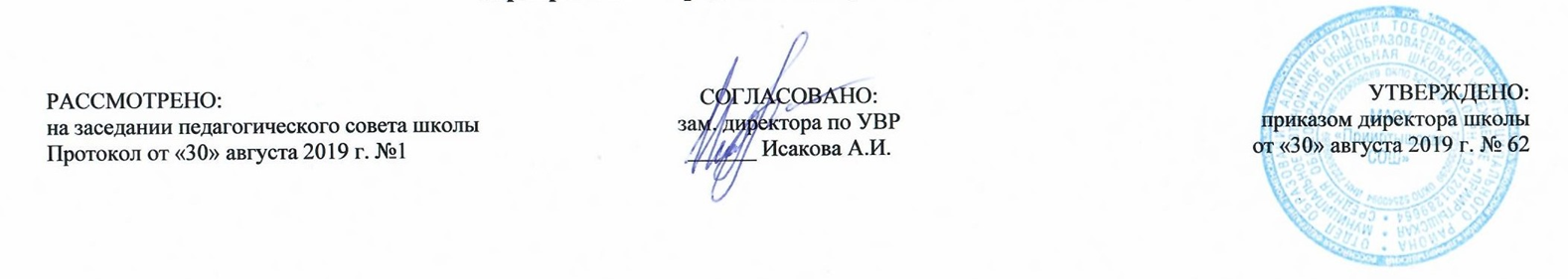 РАБОЧАЯ ПРОГРАММАпо русскому языкудля 7 классана 2019-2020 учебный годПланирование составлено в соответствии		                                                                        Составитель программы: Душина Мария Игоревна,с федеральным государственным образовательным стандартом	                 учитель русского языка и литературыосновного общего образования	                                                                          первой квалификационной категориип. Прииртышский 2019 годПланируемые результаты освоения учебного предмета «Русский язык»:1) совершенствование различных видов устной и письменной речевой деятельности (говорения и аудирования, чтения и письма, общения при помощи современных средств устной и письменной коммуникации):создание устных монологических высказываний разной коммуникативной направленности в зависимости от целей, сферы и ситуации общения с соблюдением норм современного русского литературного языка и речевого этикета; умение различать монологическую, диалогическую и полилогическую речь, участие в диалоге и полилоге;развитие навыков чтения на русском языке (изучающего, ознакомительного, просмотрового) и содержательной переработки прочитанного материала, в том числе умение выделять главную мысль текста, ключевые понятия, оценивать средства аргументации и выразительности;овладение различными видами аудирования (с полным пониманием, с пониманием основного содержания, с выборочным извлечением информации);понимание, интерпретация и комментирование текстов различных функционально-смысловых типов речи (повествование, описание, рассуждение) и функциональных разновидностей языка, осуществление информационной переработки текста, передача его смысла в устной и письменной форме, а также умение характеризовать его с точки зрения единства темы, смысловой цельности, последовательности изложения;умение оценивать письменные и устные речевые высказывания с точки зрения их эффективности, понимать основные причины коммуникативных неудач и уметь объяснять их; оценивать собственную и чужую речь с точки зрения точного, уместного и выразительного словоупотребления;выявление основных особенностей устной и письменной речи, разговорной и книжной речи;умение создавать различные текстовые высказывания в соответствии с поставленной целью и сферой общения (аргументированный ответ на вопрос, изложение, сочинение, аннотация, план (включая тезисный план), заявление, информационный запрос и др.);2) понимание определяющей роли языка в развитии интеллектуальных и творческих способностей личности в процессе образования и самообразования:осознанное использование речевых средств для планирования и регуляции собственной речи; для выражения своих чувств, мыслей и коммуникативных потребностей;соблюдение основных языковых норм в устной и письменной речи;стремление расширить свою речевую практику, развивать культуру использования русского литературного языка, оценивать свои языковые умения и планировать их совершенствование и развитие;3) использование коммуникативно-эстетических возможностей русского языка:распознавание и характеристика основных видов выразительных средств фонетики, лексики и синтаксиса (звукопись; эпитет, метафора, развёрнутая и скрытая метафоры, гипербола, олицетворение, сравнение; сравнительный оборот; фразеологизм, синонимы, антонимы, омонимы) в речи;уместное использование фразеологических оборотов в речи;корректное и оправданное употребление междометий для выражения эмоций, этикетных формул;использование в речи синонимичных имен прилагательных в роли эпитетов;4) расширение и систематизация научных знаний о языке, его единицах и категориях; осознание взаимосвязи его уровней и единиц; освоение базовых понятий лингвистики:идентификация самостоятельных (знаменательных) служебных частей речи и их форм по значению и основным грамматическим признакам;распознавание существительных, прилагательных, местоимений, числительных, наречий разных разрядов и их морфологических признаков, умение различать слова категории состояния и наречия;распознавание глаголов, причастий, деепричастий и их морфологических признаков;распознавание предлогов, частиц и союзов разных разрядов, определение смысловых оттенков частиц;распознавание междометий разных разрядов, определение грамматических особенностей междометий;5) формирование навыков проведения различных видов анализа слова, синтаксического анализа словосочетания и предложения, а также многоаспектного анализа текста:проведение фонетического, морфемного и словообразовательного (как взаимосвязанных этапов анализа структуры слова), лексического, морфологического анализа слова, анализа словообразовательных пар и словообразовательных цепочек слов;проведение синтаксического анализа предложения, определение синтаксической роли самостоятельных частей речи в предложении;анализ текста и распознавание основных признаков текста, умение выделять тему, основную мысль, ключевые слова, микротемы, разбивать текст на абзацы, знать композиционные элементы текста;определение звукового состава слова, правильное деление на слоги, характеристика звуков слова;определение лексического значения слова, значений многозначного слова, стилистической окраски слова, сферы употребления, подбор синонимов, антонимов;деление слова на морфемы на основе смыслового, грамматического и словообразовательного анализа слова;умение различать словообразовательные и формообразующие морфемы, способы словообразования;проведение морфологического разбора самостоятельных и служебных частей речи;характеристика общего грамматического значения, морфологических признаков самостоятельных частей речи, определение их синтаксической функции;опознавание основных единиц синтаксиса (словосочетание, предложение, текст);умение выделять словосочетание в составе предложения, определение главного и зависимого слова в словосочетании, определение его вида;определение вида предложения по цели высказывания и эмоциональной окраске;определение грамматической основы предложения;распознавание распространённых и нераспространённых предложений, предложений осложнённой и неосложнённой структуры, полных и неполных;распознавание второстепенных членов предложения, однородных членов предложения, обособленных членов предложения; обращений; вводных и вставных конструкций;опознавание сложного предложения, типов сложного предложения, сложных предложений с различными видами связи, выделение средств синтаксической связи между частями сложного предложения;определение функционально-смысловых типов речи, принадлежности текста к одному из них и к функциональной разновидности языка, а также создание текстов различного типа речи и соблюдения норм их построения;определение видов связи, смысловых, лексических и грамматических средств связи предложений в тексте, а также уместность и целесообразность их использования;6) обогащение активного и потенциального словарного запаса, расширение объема используемых в речи грамматических языковых средств для свободного выражения мыслей и чувств в соответствии с ситуацией и стилем общения:умение использовать словари (в том числе - мультимедийные) при решении задач построения устного и письменного речевого высказывания, осуществлять эффективный и оперативный поиск на основе знаний о назначении различных видов словарей, их строения и способах конструирования информационных запросов;пользование толковыми словарями для извлечения необходимой информации, прежде всего - для определения лексического значения (прямого и переносного) слова, принадлежности к его группе однозначных или многозначных слов, определения прямого и переносного значения, особенностей употребления;пользование орфоэпическими, орфографическими словарями для определения нормативного написания и произношения слова;использование фразеологических словарей для определения значения и особенностей употребления фразеологизмов;использование морфемных, словообразовательных, этимологических словарей для морфемного и словообразовательного анализа слов;использование словарей для подбора к словам синонимов, антонимов;7) овладение основными нормами литературного языка (орфоэпическими, лексическими, грамматическими, орфографическими, пунктуационными, стилистическими), нормами речевого этикета; приобретение опыта использования языковых норм в речевой практике при создании устных и письменных высказываний; стремление к речевому самосовершенствованию, овладение основными стилистическими ресурсами лексики и фразеологии языка:поиск орфограммы и применение правил написания слов с орфограммами;освоение правил правописания служебных частей речи и умения применять их на письме;применение правильного переноса слов;применение правил постановки знаков препинания в конце предложения, в простом и в сложном предложениях, при прямой речи, цитировании, диалоге;соблюдение основных орфоэпических правил современного русского литературного языка, определение места ударения в слове в соответствии с акцентологическими нормами;выявление смыслового, стилистического различия синонимов, употребления их в речи с учётом значения, смыслового различия, стилистической окраски;нормативное изменение форм существительных, прилагательных, местоимений, числительных, глаголов;соблюдение грамматических норм, в том числе при согласовании и управлении, при употреблении несклоняемых имен существительных и аббревиатур, при употреблении предложений с деепричастным оборотом, употреблении местоимений для связи предложений и частей текста, конструировании предложений с союзами, соблюдение видовременной соотнесённости глаголов-сказуемых в связном тексте;8) для слепых, слабовидящих обучающихся: формирование навыков письма на брайлевской печатной машинке;9) для глухих, слабослышащих, позднооглохших обучающихся формирование и развитие основных видов речевой деятельности обучающихся - слухозрительного восприятия (с использованием слуховых аппаратов и (или) кохлеарных имплантов), говорения, чтения, письма;10) для обучающихся с расстройствами аутистического спектра:овладение основными стилистическими ресурсами лексики и фразеологии языка, основными нормами литературного языка, нормами речевого этикета;приобретение опыта использования языковых норм в речевой и альтернативной коммуникативной практике при создании устных, письменных, альтернативных высказываний;стремление к возможности выразить собственные мысли и чувства, обозначить собственную позицию;видение традиций и новаторства в произведениях;восприятие художественной действительности как выражение мыслей автора о мире и человеке.Ученик научитсявладеть навыками работы с учебной книгой, словарями и другими информационными источниками, включая СМИ и ресурсы Интернета;владеть навыками различных видов чтения (изучающим, ознакомительным, просмотровым) и информационной переработки прочитанного материала;владеть различными видами аудирования (с полным пониманием, с пониманием основного содержания, с выборочным извлечением информации) и информационной переработки текстов различных функциональных разновидностей языка;адекватно понимать, интерпретировать и комментировать тексты различных функционально-смысловых типов речи (повествование, описание, рассуждение) и функциональных разновидностей языка;участвовать в диалогическом и полилогическом общении, создавать устные монологические высказывания разной коммуникативной направленности в зависимости от целей, сферы и ситуации общения с соблюдением норм современного русского литературного языка и речевого этикета;создавать и редактировать письменные тексты разных стилей и жанров с соблюдением норм современного русского литературного языка и речевого этикета;анализировать текст с точки зрения его темы, цели, основной мысли, основной и дополнительной информации, принадлежности к функционально-смысловому типу речи и функциональной разновидности языка;использовать знание алфавита при поиске информации;различать значимые и незначимые единицы языка;проводить фонетический и орфоэпический анализ слова;классифицировать и группировать звуки речи по заданным признакам, слова по заданным параметрам их звукового состава;членить слова на слоги и правильно их переносить;определять место ударного слога, наблюдать за перемещением ударения при изменении формы слова, употреблять в речи слова и их формы в соответствии с акцентологическими нормами;опознавать морфемы и членить слова на морфемы на основе смыслового, грамматического и словообразовательного анализа; характеризовать морфемный состав слова, уточнять лексическое значение слова с опорой на его морфемный состав;проводить морфемный и словообразовательный анализ слов;проводить лексический анализ слова;опознавать лексические средства выразительности и основные виды тропов (метафора, эпитет, сравнение, гипербола, олицетворение);опознавать самостоятельные части речи и их формы, а также служебные части речи и междометия;проводить морфологический анализ слова;применять знания и умения по морфемике и словообразованию при проведении морфологического анализа слов;опознавать основные единицы синтаксиса (словосочетание, предложение, текст);анализировать различные виды словосочетаний и предложений с точки зрения их структурно-смысловой организации и функциональных особенностей;находить грамматическую основу предложения;распознавать главные и второстепенные члены предложения;опознавать предложения простые и сложные, предложения осложненной структуры;проводить синтаксический анализ словосочетания и предложения;соблюдать основные языковые нормы в устной и письменной речи;опираться на фонетический, морфемный, словообразовательный и морфологический анализ в практике правописания;опираться на грамматико-интонационный анализ при объяснении расстановки знаков препинания в предложении;использовать орфографические словари;анализировать речевые высказывания с точки зрения их соответствия ситуации общения и успешности в достижении прогнозируемого результата; понимать основные причины коммуникативных неудач и уметь объяснять их;оценивать собственную и чужую речь с точки зрения точного, уместного и выразительного словоупотребления;опознавать различные выразительные средства языка; писать конспект, отзыв, тезисы, рефераты, статьи, рецензии, доклады, интервью, очерки, доверенности, резюме и другие жанры;осознанно использовать речевые средства в соответствии с задачей коммуникации для выражения своих чувств, мыслей и потребностей; планирования и регуляции своей деятельности; участвовать в разных видах обсуждения, формулировать собственную позицию и аргументировать ее, привлекая сведения из жизненного и читательского опыта;характеризовать словообразовательные цепочки и словообразовательные гнезда;использовать этимологические данные для объяснения правописания и лексического значения слова;самостоятельно определять цели своего обучения, ставить и формулировать для себя новые задачи в учебе и познавательной деятельности, развивать мотивы и интересы своей познавательной деятельности;самостоятельно планировать пути достижения целей, в том числе альтернативные, осознанно выбирать наиболее эффективные способы решения учебных и познавательных задач;определять роль русского языка как национального языка русского народа, как государственного языкаРоссийской Федерации и языка межнационального общения, о связи языка и культуры народа, о роли родного языка в жизни человека общества;понимать место родного языка в системе гуманитарных наук и его роли в образовании в целом;усвоить основы научных знаний о родном языке, понимать взаимосвязь его уровней и единиц;освоить базовые понятия лингвистики: лингвистика и ее основные разделы; язык и речь, речевое общение, речь письменная и устная; монолог, диалог и их виды; ситуация речевого общения; разговорная речь, научный, публицистический, официально-деловой стили, язык художественной литературы; жанры научного, публицистического, официально-делового стилей и разговорной речи; функционально-смысловые типы речи; текст, типы текста; основные единицы языка, их признаки и особенности употребления в речи;владеть основными стилистическими ресурсами лексики и фразеологии русского языка, нормами речевого этикета; использование их в своей речевой практике при создании устных и письменных высказываний;опознавать и анализировать основные единицы языка, грамматические категории языка, уместное употреблять языковые единицы адекватно ситуации речевого общения;проводить различные виды анализа, синтаксического анализа словосочетания и предложения, многоаспектного анализа с точки зрения основных признаков и структуры, принадлежности к определенным функциональным разновидностям языка, особенностей языкового оформления, использования выразительных средств языка;понимать коммуникативно-эстетические возможности лексической и грамматической синонимии и использовать их в собственной речевой практике;осознавать эстетическую функцию родного языка; способность оценивать эстетическую сторону речевого высказывания при анализе текстов художественной литературы;использовать орфоэпический словарь, обнаруживать орфоэпические ошибки в звучащей речи;выделять морфемы на основе словообразовательного анализа;толковать лексическое значение слов и фразеологизмов;опознавать морфологические признаки изученных частей речи, правильно образовывать и употреблять грамматические формы частей речи в соответствии с нормами литературного языка;составлять схемы словосочетаний разных видов и конструировать их по предложенной схеме;определять синтаксическую роль изученных частей речи, объяснять пунктуацию предложения, использовать на письме специальные графические обозначения, строить пунктуационные схемы предложений.Ученик получит возможность научиться:анализировать речевые высказывания с точки зрения их соответствия ситуации общения и успешности в достижении прогнозируемого результата; понимать основные причины коммуникативных неудач и уметь объяснять их;оценивать собственную и чужую речь с точки зрения точного, уместного и выразительного словоупотребления;опознавать различные выразительные средства языка; писать конспект, отзыв, тезисы, рефераты, статьи, рецензии, доклады, интервью, очерки, доверенности, резюме и другие жанры;осознанно использовать речевые средства в соответствии с задачей коммуникации для выражения своих чувств, мыслей и потребностей; планирования и регуляции своей деятельности; участвовать в разных видах обсуждения, формулировать собственную позицию и аргументировать ее, привлекая сведения из жизненного и читательского опыта;характеризовать словообразовательные цепочки и словообразовательные гнезда;использовать этимологические данные для объяснения правописания и лексического значения слова;самостоятельно определять цели своего обучения, ставить и формулировать для себя новые задачи в учебе и познавательной деятельности, развивать мотивы и интересы своей познавательной деятельности;самостоятельно планировать пути достижения целей, в том числе альтернативные, осознанно выбирать наиболее эффективные способы решения учебных и познавательных задач.  Содержание тем учебного предмета «Русский язык»:О языке (1час).Русский язык как развивающееся явление.Обобщение и систематизация изученного в 5-6 классах (10 часов).Фонетика и орфоэпия. Фонетический разбор.Синтаксис и пунктуация.Орфография. Правописание гласных и согласных в корнях слов.Лексика. Лексическое значение слова.Морфология. Морфологические нормы.Контрольный диктант с грамматическим заданием по теме: «Повторение изученного в 5-6 классах». Развитие речи: Текст. Стили речи. Сочинение по картине К.С. Петрова-Водкина «Утренний натюрморт».Причастие (38 часов).Причастие как часть речи.Морфологические и синтаксические признаки причастий.Признаки прилагательного у причастий.Признаки глагола у причастий.Причастный оборот.Правописание НЕ с причастиями.Действительные и страдательные причастия.Образование и словообразование действительных причастий настоящего времени.Образование и правописание страдательных причастий настоящего времени.Словообразование и правописание действительных причастий прошедшего времени.Правописание гласных перед Н и НН в причастиях.Краткие причастия.Правописание НН в причастиях.Контрольный диктант с грамматическим заданием по теме: «Правописание и словообразование действительных и страдательных причастий           настоящего и прошедшего времени»», контрольная работа по теме: «Причастие».Развитие речи: Описание местности. Описание общего вида местности. Сочинение по личным наблюдениям: «Мой любимый уголок природы». Описание местности. Подготовка к написанию сочинения по пейзажной картине Г.Г. Нисского «Подмосковная зима».Деепричастие (23 часа).Понятие о деепричастии.Деепричастный оборот. Знаки препинания при деепричастном обороте и одиночном деепричастии.Признаки глагола и наречия у деепричастий. НЕ с деепричастием.Деепричастие совершенного и несовершенного вида, их образование.Словообразование деепричастий. Деепричастия совершенного и несовершенного вида, их образование.Употребление деепричастий в речи.Переход слов из одной самостоятельной части речи в другие.Развитие речи: Описание действий. Изложение текста повествовательного характера с элементами описания.Контрольный диктант по теме: «Деепричастие».Служебные части речи (1 час).Предлог (20 часов).Понятие о предлоге.Разряды предлогов по значению. Многозначность предлогов.Употребление предлогов.Производные и непроизводные предлоги.Правописание предлогов.Простые и составные предлоги. Морфологический разбор предлогов.Контрольная работа по теме: «Предлог».Развитие речи: Повествование. Рассказ на основе услышанного. Публицистический стиль. Сжатое изложение.Союз (22 часа).Понятие о союзе. Простые и составные союзы.Сочинительные союзы. Сочинительные союзы в простом и сложносочиненном предложении.Подчинительные союзы.Сочинительные и подчинительные союзы. Морфологический разбор союза.Правописание союзов ТОЖЕ, ТАКЖЕ, ЗАТО, ЧТОБЫ.Контрольный диктант с грамматическим заданием по теме: «Союз».Развитие речи: Морфологические средства связи предложение и смысловых частей текста. Союз. Интервью – жанр публицистики. Частица (20 часов).Понятие о частице.Формообразующие частицы.Раздельное и дефисное написание частиц. Значение частиц.Отрицательные частицы. Роль отрицательной частицы НЕ.Отрицательные частицы НЕ и НИ. Значение частицы НИ.Различение на письме частиц НЕ и НИ.Слитное и раздельное написание НЕ и НИ. Различение на письме частицы НЕ и приставки НЕ.Контрольная работа по теме: «Частицы».Развитие речи: Сочетание разных типов речи в одном тексте. Сочинение-отзыв о прочитанном художественном произведении. Отзыв о научно-популярной книге.Междометие (8 часов).Междометие как особая часть речи. Разряды междометий.Звукоподражательные слова, их грамматические особенности и отличие от междометий.Переход из самостоятельных частей речи в служебные.Развитие речи: Характеристика литературного героя.Обобщение и систематизация изученного материала в 7 классе (26 часов).Культура речи. Орфоэпические нормы.Лексические нормы.Грамматические нормы.Орфографические нормы.Пунктуационные нормы.Итоговая контрольная работа в формате ВПР.Развитие речи: Текст. Стили речи. Нормы построения текста.Тематическое планирование№ п/пРазделы, темыКоличество часов№ п/пРазделы, темыКоличество часов1О языке1Русский язык как развивающееся явление.12Обобщение и систематизация изученного в 5-6 классах.  10Фонетика и орфоэпия. Фонетический разбор.1Синтаксис и пунктуация.1Орфография. Правописание гласных и согласных в корнях слов.1Лексика. Лексическое значение слова.1Морфология. Морфологические нормы.1Р.Р. Текст. Стили речи.1Р.Р. Сочинение по картине К.С. Петрова-Водкина «Утренний натюрморт».2Систематизация и обобщение по теме: «Повторение изученного в 5-6 классах».1Систематизация и обобщение по теме: «Повторение изученного в 5-6 классах».13Причастие 38Причастие как часть речи.1Морфологические и синтаксические признаки причастий.1Признаки прилагательного у причастия.3Признаки глагола у причастия.2Причастный оборот.2Правописание НЕ с причастиями.2Р.Р. Описание местности 2Действительные и страдательные причастия.1Словообразование действительных причастий настоящего времени.1Образование и правописание действительных причастий настоящего времени.1Образование страдательных причастий настоящего времени.1Образование и правописание страдательных причастий настоящего времени.1Р.Р. Описание местности.2Словообразование действительных причастий прошедшего времени.1Словообразование и правописание действительных причастий прошедшего времени.1Правописание гласных перед Н и НН.2Систематизация и обобщение изученного по теме: «Правописание и словообразование действительных и страдательных причастий настоящего и прошедшего времени».1Систематизация и обобщение изученного по теме: «Правописание и словообразование действительных и страдательных причастий настоящего и прошедшего времени».1Р.Р. Описание общего вида местности. Сочинение по личным наблюдениям: «Мой любимый уголок природы».2Краткие причастия.2Правописание НН в причастиях.2Р.Р. Описание местности. Подготовка к написанию сочинения Г.Г. Нисского «Подмосковная зима».1Систематизация и обобщение изученного по теме: «Причастие».2Систематизация и обобщение изученного по теме: «Причастие».2Систематизация и обобщение изученного по теме: «Причастие».14 Деепричастие 23Понятие о деепричастии.1Р.Р. Описание действий.1Деепричастный оборот. Знаки препинания при деепричастном обороте.1Деепричастный оборот. Знаки препинания при деепричастном обороте.1Признаки глагола и наречия у деепричастия. НЕ с деепричастием. 1Признаки глагола и наречия у деепричастия. НЕ с деепричастием.1Деепричастия совершенного и несовершенного вида, их образование.2Словообразование деепричастий. Деепричастия совершенного и несовершенного вид, их образование.1Употребление деепричастий в речи.2Систематизация и обобщение изученного по теме: «Деепричастие».2Систематизация и обобщение изученного по теме: «Деепричастие».1Систематизация и обобщение изученного по теме: «Деепричастие».1Р.Р. Изложение текста повествовательного характера с элементами описания.2Переход из одной самостоятельной речи в другие. 2Систематизация и обобщение изученного по теме: «Деепричастие».2Р.Р. Описание действий.25Служебные части речи 1Понятие о служебных частях речи.16Предлог 21Понятие о предлоге.1Р.Р. Повествование Рассказ на основе услышанного.2Разряды предлогов по значению. Многозначность предлогов.1Употребление предлогов.2Производные и непроизводные предлоги.2Правописание производных предлогов.1Правописание предлогов.1Правописание предлогов.1Простые и составные предлоги. Морфологический разбор предлогов.2Р.Р. Публицистический стиль.2Систематизация и обобщение по теме: «Предлоги».2Систематизация и обобщение по теме: «Предлоги».1Систематизация и обобщение по теме: «Предлоги».17 Союз 22Понятие о союзе.1Простые и составные союзы.1Сочинительные союзы.1Сочинительный союз в простом и сложносочиненном предложении.2Подчинительные союзы.2Союзы подчинительные и сочинительные. Морфологических разбор союза.2Р.Р. Морфологические средства связи смысловых частей текста. Союз.1Правописание союзов ТОЖЕ, ТАКЖЕ, ЗАТО, ЧТОБЫ.2Систематизация и обобщение по теме: «Союз».2Систематизация и обобщение по теме: «Союз».1Систематизация и обобщение по теме: «Союз».1Систематизация и обобщение по теме: «Правописание приставок по значению».2Систематизация и обобщение по теме: «Синтаксис и пунктуация».2Интервью – жанр публицистики.28 Частица 20Понятие о частице.1Формообразующие частицы.1Раздельное и дефисное написание частиц.2Значение частиц.2Р.Р. Сочетание различных типов речи в одном тексте. Сочинение-отзыв о прочитанном художественном произведении.2Отрицательные частицы. Роль отрицательной частицы НЕ.1Отрицательные частицы НЕ и НИ. Значение частицы НИ.2Различие на письме частиц НЕ и НИ.1Различение на письме частицы НИ и союза НИ-НИ.1Слитное и раздельное написание НЕ и НИ. Различие на письме частицы НЕ и приставки НЕ.1Систематизация и обобщение по теме: «Частицы».2Систематизация и обобщение по теме: «Частицы».1Систематизация и обобщение по теме: «Частицы».1Р.Р. Отзыв о научно-популярной книге.29Междометие8Междометие как особая часть речи. Разряды междометий.1Звукоподражательные слова, их грамматические особенности и отличия от междометий.2Знаки препинания при междометиях. Дефис в междометиях.2Переход из самостоятельных частей речи в служебные.1Р.Р. Характеристика литературного героя.210Обобщение и систематизация изученного в 7 классе.26Р.Р. Текст стили речи.2Р.Р. Нормы построения текста.2Культура речи. Орфоэпические нормы.3Лексические нормы.3Грамматические нормы.3Орфографические нормы.3Пунктуационные нормы.3Систематизация и обобщение изученного за курс 7 класса.4Систематизация и обобщение изученного за курс 7 класса.2Систематизация и обобщение изученного за курс 7 класса.140405040ИтогоИтого170